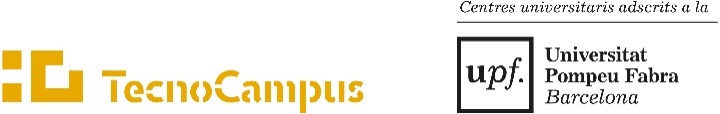 Indica los estudios: Solicito la transferencia de los créditos superados del estudio previo a mi expediente del ESCSET/ESCST/ESUPT.
Si sólo solicitas la transferencia de los créditos cursados en estudios previos hace falta que aportes únicamente el Certificado académico de los estudios de origen.2. RECON Solicito el reconocimiento de los créditos del estudio previo a mi expediente del  ESCSET/ESCST/ESUPT.En el momento de presentar esta solicitud tienes que presentar la siguiente documentación: Certificado académico de los estudios de origen donde consten las asignaturas, número de créditos, calificación obtenida y nota media del expediente. Para los estudios de grado ha de constar la materia de reconocimiento a la cual pertenecen las asignaturas cursadas.  Plan de estudios con el sello del centro universitario.  Los planes docentes o programas de las asignaturas que quieres reconocer con el sello del centro universitario. Acreditar que has ingresado la cantidad correspondiente al precio por el estudio del Reconocimiento del expediente académico: Tasas 54,54 € (o el 50%: 27,27 €, en caso de tener carnet de familia numerosa vigente, presentar copia) al número de cuenta del TecnoCampus: Banc de Sabadell: ES34.0081.5375.95.0001097315 o bien pago con tarjeta en  el momento  de entregar la solicitud. (Tasa aprobada en el Decreto de tasas vigente).Firma del estudianteMataró,    de                               de  201 SOLICITUD DE RECONOCIMIENTO Y TRANSFERENCIA DE CRÉDITOSNombre y apellidos:      Nombre y apellidos:      DNI:      Teléfono:      Correo electrónico :      Correo electrónico :      EMPRESA (ESCSET)                               EMPRESA (ESCSET)                                POLITÉCNICA (ESUPT)                       POLITÉCNICA (ESUPT)                      SALUD (ESCST)SALUD (ESCST)AdE y GI                                                                                                                                                                                                                                                                                                                                                                                                                                                                                                                                                                                            Ing. ElectrónicaCAFETurismoIng. MecánicaEnfermeríaDoble Turismo/AdE Ing. Organización IndustrialFisioterapiaMarKetingIng. Informática                                                                                                                                                                                                                                                                                                                                                                                                                                                                                                                       Doble Fisioterapia/CAFE                                                                                                                                                                                                                                                                                                                                                                                                                                                                                             Doble AdE/MarketingAudiovisuales                                                                                                                                                                                                                                                                                                                                                                                                                                                                                                                 ☐AdE y GI - Docencia en inglés                                                                                                                                                                                                                                                                                                                                                                                                                                                                                                                                                                                            ☐Videojuegos                                                                                                                                                                                                                                                                                                                                                                                                                                                                                                                                       ☐Logística☐Doble Informática/Videojuegos                                                                                                                                                                                                                                                                                                                                                                                                                                                                                                                                  